Распоряжение Главы муниципального образования «23» ноября 2015г.                          № 234                                         а. КошехабльО проведении торгов в форме аукциона на право заключения договора аренды земельного участкаВ соответствии с ст.39.11 Земельного кодекса Российской Федерации от 25.10.2001г. № 136-ФЗПровести аукцион на право заключения договора аренды земельного участка, общей площадью 500кв.м. с кадастровым номером 01:02:1000056:86 из категории земель: Земли населенных пунктов, расположенного по адресу: Республика Адыгея, Кошехабльский район, а.Кошехабль, ул.Советская, 1 Д, для ведения личного подсобного хозяйства. Кадастровая стоимость участка 119355 (Сто девятнадцать тысяч триста пятьдесят пять) рублей.Установить начальный размер годовой арендной платы за земельный участок, указанный в п.1 настоящего распоряжения в размере 2387 (Две тысячи триста восемьдесят семь)руб.10коп. (2 % от  кадастровой стоимости).Установить задаток в размере 50% от начального размера годовой арендной платы за земельный участок 1193(Одна тысяча сто девяносто три)руб. 55 копеек. Установить шаг аукциона в размере 119(Сто девятнадцать)руб. 36коп. (5% от годовой арендной платы).Определить срок действия договора аренды земельного участка 49 (Сорок девять) лет. Провести аукцион на право заключения договора аренды земельного участка 29.12.2015г., начало аукциона в 11ч. 00мин., по адресу: Республика Адыгея, Кошехабльский район, а.Кошехабль, ул.Дружбы народов, 56, каб. №1.Информацию о проведении аукциона разместить в газете «Кошехабльские вести», в сети «Интернет» на сайте torgi.gof и на официальном сайте МО «Кошехабльское сельское поселение».Настоящее распоряжение  вступает в силу со дня его подписания.Глава администрации                                                                                                                                                     МО «Кошехабльское сельское поселение» 		                        Х.Г. БорсовПроект вносит:Первый заместитель главы                                                    Р.Д. Мамхегов  Согласован:Ведущий специалист – юрист                                               М.Г. Гукетлева Управляющий делами 					           М.З. Избашев .РЕСПУБЛИКА АДЫГЕЯАДМИНИСТРАЦИЯ Муниципального образования «КОШЕХАБЛЬСКОЕ СЕЛЬСКОЕ ПОСЕЛЕНИЕ»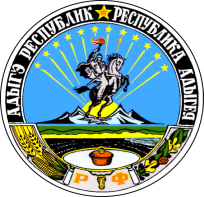 АДЫГЭ РЕСПУБЛИКМУНИЦИПАЛЬНЭ ГЪЭПСЫКIЭ ЗИIЭ«КОЩХЬАБЛЭ КЪОДЖЭ ПСЭУПI»